АДМИНИСТРАЦИЯ  ВЕСЬЕГОНСКОГО  РАЙОНАТВЕРСКОЙ  ОБЛАСТИП О С Т А Н О В Л Е Н И Ег. Весьегонск 29.12.2018                                                                                                                             №  656п о с т а н о в л я ю:Признать утратившим силу постановления администрации Весьегонского района от 29.12.2017 № 649 «Об  утверждении муниципальной программы муниципального образования Тверской области «Весьегонский район» «Развитие сельского хозяйства в Весьегонском районе Тверской области» на 2018-2023 годы», от 14.09.2018 № 382 «О внесении изменений в постановление администрации Весьегонского района от 29.12.2017 № 649».Обнародовать настоящее постановление на информационных стендах муниципального образования Тверской области «Весьегонский район» и разместить его на официальном сайте муниципального образования Тверской области «Весьегонский район» в информационно-телекоммуникационной сети Интернет.Настоящее постановление вступает в силу с 01.01.2019 года.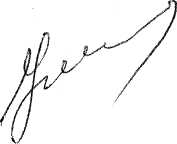 Глава администрации района                                    И.И. УгнивенкоО признании утратившими силу постановлений администрации Весьегонского района от 29.12.2017 № 649, от 14.09.2018 № 382